Day 2 Homework:  Pack for your trip to Shanghai.You are going to Shanghai for a student conference in August for three days.  Check the weather there and pack appropriate clothes for the trip.  Draw the clothes items inside the suitcase.  Write the clothing items (including quantity and colors) in the packing list, such as 三件白色的襯衫、一條紅色的褲子， …….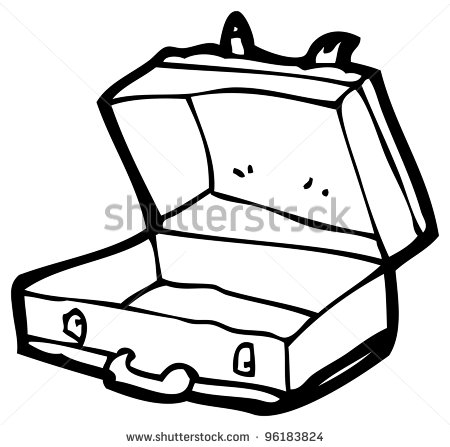 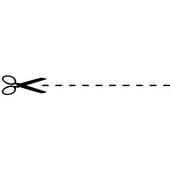 Packing list:_______________________________________________________________________________________________________________________________________________________________________________________________________________________________________________________________________________________________________________________________________________________________________________________________________________________________________________________________________________________________________________________________________________________________________________________________________________________________________________________________________________________________________________________________________________________________________________________________________________________________________________________________________________